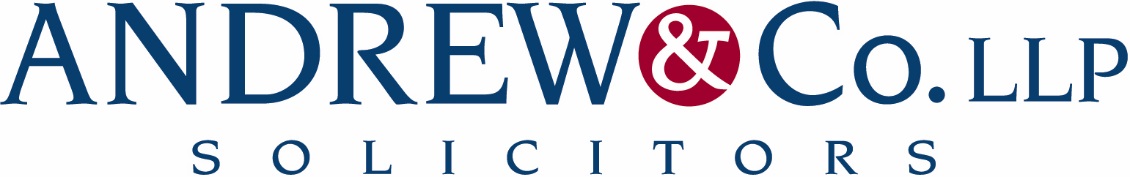 News release13th June 2016Andrew & Co Solicitors Moves Onwards and Upwards To accommodate a growing team, East Midlands law firm Andrew & Co Solicitors is relocating its Newark office to larger premises at 65 London Road in the town next month.  The new location will allow the firm, which also has an office in Lincoln, to double the size of a number of teams based in Newark and allow for future growth. Clients will also benefit from the move, as new meeting rooms are being created to allow for private meetings and both clients and employees will have access to onsite parking. The firm is currently unable to host events at its Newark office owing to a lack of space, but it is already planning to use the new facilities for regular events.  Andrew & Co’s Newark team will be hosting a number of events following the move which will allow guests to view the office and meet the newly recruited team members.  Michael Pace, Partner and Motor Law specialist for Andrew & Co based in the Newark office, said: “The move will allow us to further expand our service offering for our clients in Newark and North Nottinghamshire and also give us the ability to strengthen our depth of knowledge and specialisms to further build the reputation of Andrew & Co Solicitors in the town.“The new team members will be a great asset during our brand transformation, which will include a rebrand and website re-launch scheduled for July."It is exciting to be building on the firm’s strong local reputation and having a full time presence based in our Newark office for the vast majority of services means we can provide a smooth and seamless service to our clients."EndsNotes to EditorsAndrew & Co LLP is one of the longest established independent law firms in the East Midlands, having been set up in 1832.It offers a comprehensive range of legal services to private individuals and businesses across a wide range of sectors including renewable energy, agriculture, personal injury, conveyancing, charity and not-for-profit, family and employment law.Andrew & Co has 60 staff based at its offices in on Nettleham Road in Lincoln and Kirkgate in Newark.For more information, contact:Kerri SaxbyShooting Starkerri@weareshootingstar.co.uk 01522 528540[Andrew34NewarkOfficeMove]